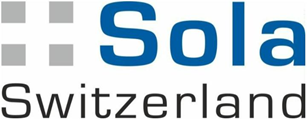 Bestellung
Angebot gültig bis 03.12.2021Datum: 							Unterschrift: _________________Name:Firma/KNr:Strasse:PLZ/Ort:Tel/Fax:Web/E-mai:Arikelnr.LinieBezeichnungVEStückzahlBesteck Variante 1132500Urban poliertEsslöffel12132501Urban poliertEssgabel12132502Urban poliertTafelmesser12132503Urban poliertKaffeelöffel12132506Urban poliertDessertlöffel12132507Urban poliertDessertgabel12132508Urban poliertDessertmesser12132509Urban poliertMoccalöffel12132511Urban poliertLimonadenlöffel12132510Urban poliertKuchengabel12Besteck Variante 2131770Kent CNS poliert LUSOLEsslöffel in Dispo-Box 24 Stk.24131771Kent CNS poliert LUSOLEssgabel in Dispo-Box 24 Stk.24131772Kent CNS poliert LUSOLTafelmesser in Dispo-Box 24 Stk.24131775Kent CNS poliert LUSOLKuchengabel in Dispo-Box 36 Stk.36131774Kent CNS poliert LUSOLMoccalöffel in Dispo-Box 36 Stk.36131773Kent CNS poliert LUSOLKaffeelöffel in Dispo-Box 36 Stk.36Porzellan Variante 1490130Premium Coupe Platinum Line color AvedaTeller 30 cm 6490131Premium Coupe Platinum Line color AvedaTeller 28 cm6490132Premium Coupe Platinum Line color AvedaTeller 25 cm6490133Premium Coupe Platinum Line color AvedaTeller 20,5 cm 6490134Grand Hotel Premium color AvedaTeller tief Coupe 24 cm6490135Grand Hotel Premium color AvedaMüeslischale 15cm6490136Premium Coupe Platinum Line color AvedaTeller 17 cm6490140Premium Coupe Platinum LineBlushTeller 30 cm 6490141Premium Coupe Platinum Line color BlushTeller 28 cm6490142Premium Coupe Platinum Line color BlushTeller 25 cm6490143Premium Coupe Platinum Line color BlushTeller 20,5 cm6490144Premium Coupe Platinum Line color BlushTeller tief Coupe 24 cm6490145Grand Hotel Premium color BlushMüeslischale 15cm6490146Grand Hotel Premium color BlushTeller 17 cm6Pozellan Variante 2450008Lunasol Hotelporzellan uni weissTeller flach 30cm6450001Lunasol Hotelporzellan uni weissTeller flach 28cm6450003Lunasol Hotelporzellan uni weissTeller flach 20cm6450075Lunasol Hotelporzellan uni weissSchüssel 12cm6450029Lunasol Hotelporzellan uni weissKaffee-Obere stapelbar 0.26 lt.6450019Lunasol Hotelporzellan uni weissKombi-Untere 16cm6450028Lunasol Hotelporzellan uni weissKaffee-Obere stapelbar 0.20 lt.6450017Lunasol Hotelporzellan uni weissEspresso-Untere 13cm6450030Lunasol Hotelporzellan uni weissEspresso-Obere stapelbar, 0.10 lt.6Porzellan Variante 3492180Hotel Inn ChicTeller flach Relief 30.5 cm6492181Hotel Inn ChicTeller flach Relief 28 cm6492182Hotel Inn ChicTeller flach Relief 25.6 cm6492183Hotel Inn ChicTeller flach Relief 19 cm6492166Hotel Inn ChicTeller tief Relief 22.5 cm6Glas322101Anno Glas LunasolRotweinglas 450 ml6322100Anno Glas LunasolWeissweinglas 310 ml6322143Anno Glas LunasolTumbler 300 ml6322144Anno Glas LunasolLongdrink 350 ml6322140Benu Glas LunasolAperitif-/Cocktail-Glas auf Fuss 850 ml 6322141Univers Glas LunasolChampagner-Glas 205 ml6